I N T E R C U L T U R A L    I N S T I T U T E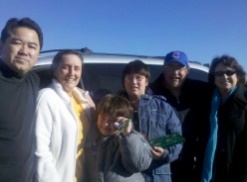 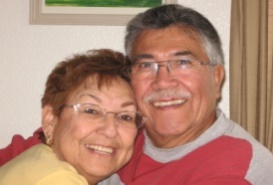 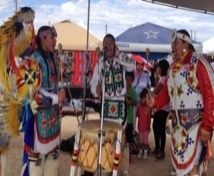 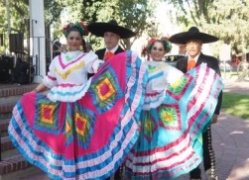 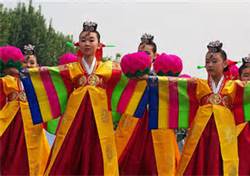 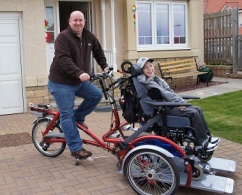 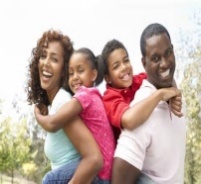 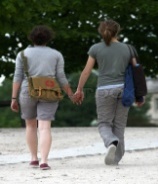 2017 CULTURAL CONSIDERATIONS & CULTURALLY INFORMED PRACTICES TRAINING SIX (6) CONTINUING EDUCATION UNITS MEETS SOCIAL WORKER and PEER SPECIALIST CULTURAL COMPETENCY REQUIREMENTSCOUNSELORS AND THERAPISTS QUALIFY FOR CEUsLOCATION: 	 NEW MEXICO HIGHLANDS UNIVERSITY ALBUQUERQUE CAMPUS5041 Indian School Road NE Suite 100Albuquerque, New Mexico 87110 (exit off I-40 south onto San Mateo Blvd then west on Indian School Road)TRAINING OBJECTIVES:  Gain knowledge of cultural & linguistic considerations, demographics & disparities in New Mexico.  Learn effective practices and approaches in serving the diverse populations of New Mexico. Complete a cultural & linguistic self-assessment.TRAINER:  Fredrick Sandoval, MPA, Intercultural Institute, Cultural & Linguistic Competency TrainerTrainings are held on SATURDAY as listed below from 8:30am-4:00pm at NMHU-AlbuquerquePLEASE CHECK BOX □ TO INDICATE THE SESSION YOU ARE REGISTERING* FOR: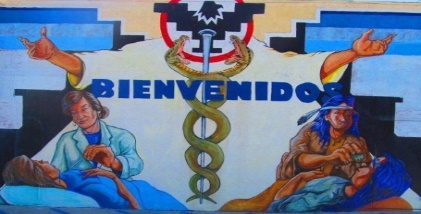 *REGISTRATION FORM - Please email your registration form to: intercultural.institute@gmail.comDEADLINE: Please submit Payment and Registration by the TUESDAY before the scheduled training session.NOTE: A $10.00 LATE REGISTRATION PROCESSING FEE WILL BE ASSESSED ON THE DAY OF THE TRAINING.PLEASE PRINTNAME (As you would like it to appear on the CEU): ________________________________________________________MAILING ADDRESS: _________________________________________________________________________________EMAIL ADDRESS:__________________________________________  Telephone #: _____________________________TRAINING FEES: 	[   ]  $120  -  SOCIAL WORKERS, COUNSELORS, THERAPISTS (Check one)   	           (All levels of licensure, government, community provider & self employed, independent,  private, for-profit and non-profit) 			[   ]  $60  - PEER SPECIALISTS AND  SOCIAL WORK STUDENTSMAIL CHECK OR MONEY ORDER PAYABLE TO:  FREDRICK SANDOVAL, 6555 ROBIN, COCHITI LAKE, NM 87083No purchase orders accepted. For more information email intercultural.institute@gmail.com; text or call 505.660.0373, 505.980.5156 